SchoolplanBS de Horizon2023- 2027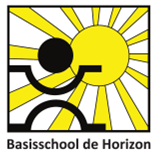 Basisschool de HorizonPastoor Kengenstraat 15985 PV  Grashoek077-3072856E-mail:		info@horizongrashoek.nlWebsite:	www.horizongrashoek.nl Versie 1, Panningen, datum 13-3-2023InleidingFijn dat u interesse heeft in ons schoolplan. In dit schoolplan beschrijven wij onze visie op de onderwijskwaliteit van onze school; wat zijn onze ambities ten aanzien van het onderwijs aan onze leerlingen voor de periode 2023-2027 en op welke manier verwachten wij deze te bereiken? Bij het opstellen van dit schoolplan zijn we uitgegaan van de basiskwaliteiten die door het ministerie van OCW zijn vastgesteld. Op een aantal onderdelen volgen we de vereiste basiskwaliteiten en op een aantal onderdelen hebben wij onze eigen kwaliteitseisen en ambities vastgesteld waarmee wij ons onderscheiden van andere basisscholen.  dit kan toegevoegd worden als er eigen ambities zijn gesteld.Er is gekozen voor een compact schoolplan dat is gekoppeld aan een doel- en resultaatgericht schoolverbeterplan voor twee jaar. In dit schoolplan verwijzen we meermalen naar  bestaande (borgings) documenten, website of scholenopdekaart. Op deze wijze voldoen we aan de uitwerking van de wettelijke planverplichtingen. We gebruiken dit plan om als team en in samenspraak met de MR van onze school richting, sturing en praktische handvatten (o.a. via schoolverbeterplannen) te geven aan de verbetering van de onderwijskwaliteit en leeropbrengsten. Voor meer gedetailleerde informatie over onze school verwijs ik u graag naar www.scholenopdekaart.nl en naar www.horizongrashoek.nl  Wij zijn…..LeerlingpopulatieRelevante ontwikkelingenOnderwijs & ondersteuningSchoolklimaat en veiligheidOndersteuningKwaliteitszorg en -borgingPersoneelsbeleidOrganisatiePlanning op hoofdlijnenDocumenten:MissiePrisma maakt de samenleving zinvol mooier door betekenisvol onderwijs. Binnen Prisma scholen leren kinderen leren, leven en samenleven. VisieVoor ons is een school een veilige oefenplaats, waarin kinderen een fundament aangeboden krijgen om te leren omgaan met het leven. Als onze maatschappelijke opdracht zien wij de ontwikkeling van het potentieel van alle kinderen. We creëren gelijke kansen door ongelijke behandeling, onder het motto “durf verschil te maken”.Onze scholen staan open voor alle kinderen en het onderwijs gaat uit van gelijkwaardigheid en respect voor de ander. Onze kinderen leren leven in onze samenleving op grond van eigen overtuiging en verdraagzaamheid jegens anderen. Wij bevorderen pluriformiteit en handelen vanuit respect voor de verschillen in pedagogische en didactische identiteit van de afzonderlijke scholen. Prisma is een betrouwbare en stabiele organisatie waar medewerkers gezien worden, zich gewaardeerd voelen en kansen krijgen zich te ontwikkelen. Prisma is ook een lerende organisatie; wij maken gebruik van elkaars kwaliteiten en expertise. Iedereen kan en mag een fout maken. Dat we daarvan leren is belangrijk. KernwaardenGeluk/plezier          Authenticiteit         Transparantie         Veiligheid         VertrouwenPijlersbenaderen we elkaar ongelijk om gelijke kansen te creëren; werken we aan de brede ontwikkeling van kinderen; is iedereen veilig en hebben we oog voor elkaars welbevinden.Kijk voor het hele strategisch beleidsplan op : www.prisma-spo.nlMissieIk verken en verbreed mijn Horizon, samen met de ander haal ik het beste uit mij zelf. VisieWe willen onze leerlingen goed voorbereiden op de toekomst en onderwijs geven dat aan onze opdracht voldoet. Dat leidt tot inzicht dat school zich moet richten op nieuwe leerling-vaardigheden. Dit vraagt om toekomstgericht onderwijs wat voldoet aan: - van onderwijzen naar leren; - van leerkracht-gestuurd naar leerling-gestuurd; - van leren uit een boekje naar leren in en met de wereld; - van leren voor jezelf naar leren van en met elkaar; - van leren in vakgebieden naar leren in samenhang; - van leren in een klaslokaal naar leren in multifunctionele, rijke omgevingen.KernwaardenOnze missie gaan we realiseren door concreet invulling te geven aan onze kernwaarden. Die kernwaarden verduidelijken we hieronder:EIGENAARSCHAP – Ik leer eigen keuzes maken passend bij mij en mijn omgeving, ik mag ontdekken waar mogelijk en word begeleid waar nodig.SAMEN – samen met de ander mag ik stralen op alle niveaus binnen en buiten de school.PLEZIER- ik voel me gezien, gekend en gehoord, maak plezier in een rijke leeromgeving die uitdaagt tot nieuwsgierigheid en ontwikkeling.ONTWIKKELING- Ik groei in kennis, zijn en kunnen, vanuit doelen en interesses, mijn ik staat steeds centraal in de keuzes die we maken.Op basisschool de Horizon vinden wij een veilig schoolklimaat voor leerlingen ouders en leerkrachten belangrijk. Door preventief aandacht te besteden aan gewenst gedrag, trachten we te de voorkomen dat niet gewenst gedrag binnen de school zichtbaar is. Hiervoor maken we pesten en (niet) gewenst gedrag bespreekbaar met alle aspecten, gevolgen en de erbij horende rollen. Daarbij is er een samenwerking met Expeditie Code Rood (cultuurpad) die zowel preventief als curatief vanuit een creatief oogpunt ondersteunt en bijdraagt aan de groepsvorming. Wij zijn betrokkenDe Horizon is de enige school in het relatief kleine dorp Grashoek. De betrokkenheid met de omgeving ervaren wij als erg belangrijk. Vandaar dat er ook veel aandacht is om de gemeenschap bij de school te betrekken en andersom. We werken in de onderbouw vanuit thema's en om ons onderwijs betekenisvol te maken en dat doen we door "buiten naar binnen" te halen.  Maar ook in de midden en bovenbouw zorgen wij ervoor dat we in contact zijn met de omgeving van de school door middel van projecten of andere uitstapjes die passen binnen het lesaanbod. Grashoek heeft een uitgebreid aanbod in bedrijven, verenigingen en andere mogelijkheden die we graag willen gebruiken om het leren binnen de school betekenisvol te maken maar ook door er vaker op uit te trekken naar buiten. De Horizon wil zoveel mogelijk thuisnabij onderwijs bieden voor alle kinderen in het dorp. Veel leerlingen hebben baat bij eenzelfde aanpak. Vandaar dat een doorgaande lijn binnen ons onderwijs van belang is. Echter ontwikkelt niet iedere leerling zich op eenzelfde manier en in hetzelfde tempo. Daarom is het van groot belang dat we steeds goed blijven kijken naar de onderwijs- en ondersteuningsbehoeften van de leerling. Dit doen we niet alleen maar vooral met alle betrokkenen. Pas dan kunnen we samen concluderen of De Horizon de best passende plek is voor de leerling.Wij zijn partnerOns onderwijs versterken en verbreden wij door samen te werken met externe partners. Op educatief, creatief, organisatorisch- en pedagogisch vlak leveren zij desgewenst een bijdrage. Ook gaan wij een intensieve relatie aan met ouders om samen zorg te dragen voor een optimale ontwikkeling van de leerlingen. Wij zijn de HorizonOns team bestaat uit enthousiaste, ambitieuze leerkrachten met een gedegen ondersteuningsteam. Met onze ouders en leerlingen bouwen wij aan onze school, waarbij wij onze horizon steeds weer verbreden om onze talenten te ontwikkelen.Stichting Prisma: 10 basisscholen en een school voor speciaal basisonderwijs in de gemeente Peel en Maas. Circa 200 personeelsleden werken samen aan het onderwijs voor ruim 1.700 kinderen. Doel: het verzorgen van openbaar, bijzonder en algemeen bijzonder primair onderwijs aan kinderen uit Peel en Maas en omstreken. Wij streven naar geografische schoolnabijheid voor alle kinderen en houden derhalve in alle kernen van de gemeente Peel en Maas scholen in stand. Kort statistieken Peel en Maas:in 2022 ruim 44.000 inwonersin 2021 10 baby’s geboren op 1.000 inwoners73 %  koopwoningen en 27% huur- en overige woningenIn 2022 87,52% autochtoon, 8,43% met een westerse migratieachtergrond en 4,05% met een niet westerse achtergrondOpleidingsniveau van de mensen in Peel en Maas: laag opleidingsniveau 30 %, middelbaar opleidingsniveau 46% en hoog opleidingsniveau 24%3% van de huishoudens onder op rond het sociaal minimumStatistieken Prisma scholen:7/11 scholen hebben minder leerlingen dan het landelijk gemiddelde (215)De gemiddelde schoolweging van onze scholen valt in het landelijk gemiddelde, wat wil zeggen dat onze kinderen gemiddelde eindopbrengsten kunnen halenDe gemiddelde schoolspreiding van onze scholen valt in het landelijk gemiddelde. Dat wil zeggen dat het verschil tussen kinderen onderling op de meeste scholen gemiddeld is2,7% van de kinderen gaat naar de SBO (inclusief grensverkeer)1,3% van de kinderen maakt gebruik van het arrangement van de topklas (HB)0,7% van de kinderen maakt gebruik van arrangement van de taalklasEr zijn in 2022 29 TLV’s (toelating voor S(B)O) afgegeven (indicaties en herindicaties)Doorstroom kinderen in 2022; 7,5% <VMBO, 51% VMBO, 40,7% >VMBO-TSchoolpopulatie: In schooljaar 2022-2023 was de schoolweging 30,16 met een schoolspreiding van 5,66. Deze gemiddelde schoolweging en een gemiddeld spreidingsgetal vraagt geen specifieke benadering.In schooljaar 2023-2024 geven we les in 4 combinatiegroepen. Daarnaast is er op onze school een (tijdelijke) taalklas ingericht voor onderwijs aan Oekraïense leerlingen van alle scholen binnen onze stichting. In het voorjaar van 2022 kwam er een grote stroom Oekraïense vluchtelingen naar Grashoek. Dit vroeg om directe actie vanuit school. Er is toen een taalklas met een arrangement ontwikkeld voor deze leerlingen in Grashoek. In deze taalklas krijgen de leerlingen gedurende 2 dagen in de week Nederlandse taalonderwijs aangeboden. De overige momenten zitten de leerlingen in de reguliere groepen om integratie en het opdoen van contacten met leeftijdsgenoten te bevorderen. We streven ernaar dat deze leerlingen na 2 schooljaren onderwijs kunnen instromen in het reguliere onderwijs. Op basis van onze leerlingpopulatie en wat wij belangrijk vinden, hebben wij voor de komende periode de volgende speerpunten vastgesteld, waarmee we ons profileren in onze directie omgeving:Het aanbieden van de Nederlandse taal arrangement voor NT2 leerlingen. Aandacht voor onderwijskwaliteitAandacht voor leesonderwijsBurgerschapKansengelijkheidWij zien grote verschillen in onze samenleving. Binnen Prisma verwachten we van alle kinderen veel en doen wij ons uiterste best gelijke kansen te bieden door kinderen ongelijk te behandelen. ArbeidsmarktHet landelijke lerarentekort neemt toe. Wij worden dus uitgedaagd om creatieve oplossingen te bedenken met betrekking tot ons personeelsbeleid. InclusieScholen/besturen hebben zorgplicht. Binnen Prisma hanteren we het uitgangspunt dat het onderwijs aan een kind inclusief is als zo optimaal mogelijk aan alle basisbehoeften (relatie, competentie en autonomie) voldaan wordt. Of inclusie kan, is sterk afhankelijk van de mate waarin de school kan voldoen aan de (onderwijs- en ondersteunings)behoeften van het kind. KinderopvangAl jarenlang wordt er gesproken over de integratie van onderwijs en opvang in zogenaamde kindcentra. De huidige wet- en regelgeving belemmert op bepaalde gebieden, maar weerhoudt ons natuurlijk niet om toch intensief samen te werken. De landelijke ontwikkeling kan echter grote invloed gaan hebben. DigitaliseringDigitalisering is niet meer weg te denken in de huidige maatschappij. Digitale geletterdheid is voor kinderen in het primaire onderwijs een basisvaardigheid. Het leren omgaan met digitalisering maakt ons flexibeler in de manier waarop we onderwijs aanbieden. DuurzaamheidWe vormen een onderdeel van een groter geheel. Hierin is de school voor ons een oefenplaats in het zorgen voor jezelf, de ander en je omgeving. Samenwerking met de nabije omgeving draagt bij om het geoefende in de praktijk te brengen en bewustwording te realiseren. GezondheidGezonde voeding en voldoende beweging zijn ook essentieel voor de ontwikkeling van kinderen. Voor de geestelijke gezondheid is ontspanning en balans belangrijk. Wetenschap & technologie (W&T)In onze regio is er veel (maak)industrie en ook hier is een groot tekort aan technisch personeel. Door middel van W&T en met O&O (onderzoekend en ontdekkend leren), leren en ervaren kinderen hoe divers werken in en met techniek kan zijn. School ontwikkelingen/uitdagingen.Voor onze school zijn – (aanvullend) op hierboven geschetste beeld- de volgende ontwikkelingen relevant:OnderwijskwaliteitLeesonderwijsBurgerschap & kansengelijkheidICTBurgerschap & Kansengelijkheid Onze kinderen ervaren de overstap van het PO naar het VO als groot. De veiligheidsbeleving in het VO staat voor een groot aantal van onze leerlingen onder druk. Derhalve willen we deze overstap beter begeleiden. Dit traject zal bovenschools worden opgepakt. Naast de reguliere onderwijstaken hebben wij een maatschappelijke opdracht namelijk gemeenschapsvorming. Door onderwijs te volgen, leren kinderen hoe ze zich tot de samenleving kunnen verhouden, hoe ze zich erin kunnen voortbewegen en daarbij hoe ze eraan bij kunnen dragen, zowel in het heden als in de toekomst. Vanuit de visie van De Horizon vinden wij het belangrijk dat kinderen kennis en vaardigheden opdoen die leiden tot inzicht in zichzelf en in de omgeving waarin ze leven. Leren en ontwikkelen wordt gekenmerkt door sociale interacties en relaties, wederkerigheid en collectiviteit en vindt plaats binnen de gemeenschap van de school, die nauw verbonden is met gemeenschappen en de samenleving buiten de schoolmuren (Hooge, 2015). Deze verbondenheid en de betrokkenheid is onmiskenbaar voor De Horizon in Grashoek.Leidende principes Voor ons zijn kwalificatie, socialisatie en persoonsvorming van kinderen even belangrijk. Wij wensen geen concessies te doen op één aspect van onze opdracht ten gunste van een ander. Daarbij realiseren wij ons heel goed dat dit een complexe opgave is en dat we in het belang van kinderen soms toch een keuze moeten maken. Bij deze keuzes en bij het vormgeven van processen zullen onderstaande leidende principes bepalend zijn en ons helpen.     Wij werken vanuit een waarderende grondhouding.Wij maken gebruik van kennis en interventies die bewezen zijn.Wij hebben hoge ambities, werken met passie en streven ernaar het elke dag beter te doen.Wij hebben hoge verwachtingen van onze kinderen en elkaar.Wij zijn empathisch en zoeken de verbinding.Prisma gaat de komende jaren werken aan:Balans tussen leren van kennis en vaardighedenBeschrijven, in kaart brengen en meten van “harde” en “zachte” opbrengstenTalenten in kaart brengen van kinderen en professionals en deze ook inzettenDifferentiatie waarin we ongelijk behandelen om gelijke kansen te creërenDe doorvertaling van de prisma visie op burgerschapsonderwijs naar een schoolvisie en aanbodOp basisschool De Horizon bieden we de kinderen een op kerndoelen gebaseerd onderwijsaanbod. Wij staan voor traditioneel-modern onderwijs en verwerking van lesdoelen op verschillende wijzen, zodat eenieder kan leren op eigen wijze, met hoofd, hart en handen. Het is belangrijk om te leren in de context, voortbouwend op reeds aanwezige kennis. Een krachtige leeromgeving en effectieve instructies zijn hierbij onmisbaar. Hierbij wordt onze onderwijstijd effectief en weloverwogen ingedeeld, passend bij de ondersteuningsbehoefte van de groep of het individuele kind. Wij zien het leren als een sociaal proces, waarbij de kennis ontstaat en gedeeld wordt met anderen.  Het leerlingenaantal van BS De Horizon bedraagt in 2022-2023 gemiddeld 120 leerlingen. Het aantal leerlingen op De Horizon is de afgelopen schooljaren licht gedaald. Mede door de komst van Oekraïense leerlingen is er het laatste jaar een lichte stijging zichtbaar.  We voorzien voor de komende schooljaren nog steeds een lichte daling alvorens we weer stabiliseren rond de 105 leerlingen. In schooljaar 2023-2024 geven we les in 4 combinatiegroepen groep 1/2, groep 3/4, groep 5/6 en groep 7/8 en 1 taalklas. In het gebouw zijn ook het peutercentrum en de BSO van Hoera en het ‘bibliotheekpunt’ gevestigd. Onze school beschikt over de volgende extra faciliteiten:BibliotheekSpeellokaalLokaal voor beeldende vormingOverleg lokaalStilte lokaal 
VVEOnze school heeft extra aanbod voor het jonge kind: Kinderopvang en Voor- en vroegschoolse educatie (VVE) / peuteropvang. Wij hebben een intensieve samenwerking met onze partner HOERA. Samen zorgen wij voor een doorgaande leerlijn en passende pedagogische aanpak van voorschool naar basisschool. Hierbij maken wij gebruik van het doorstroomprotocol van peuter naar kleuter. OnderwijskwaliteitOnderwijskwaliteit is het fundament van ons onderwijs. De komend schooljaar vervolgen we het traject waarin we ons verder ontwikkelen op het gebied van instructie en differentiatie. Om de kwaliteit van ons onderwijs te waarborgen hanteren we in alle groepen het Expliciete Directe Instructie Model (EDI). De leerkrachten op basisschool De Horizon ontwikkelen zich op het effectief en betekenisvol geven van onderwijs, waarin het leren van leerlingen én leerkrachten zichtbaar is. Wij komen daarbij tegemoet aan de verschillende leerbehoeften van leerlingen om daarmee de leermogelijkheden van de leerlingen in de groep te vergroten.Binnen het kleuteronderwijs gaan we werken het een nieuwe, passende leerlingvolgsysteem voor kleuters ‘Inzichtelijk’ waar instructie en differentie een belangrijk ontwikkelpunt is.Methode gebonden toetsenOm na te gaan welke ontwikkelingen leerlingen doormaken en om te bekijken of leerlingen de stof voldoende tot zich hebben genomen, nemen wij regelmatig methodetoetsen af. Op grond van de uitkomst van deze toetsen, krijgen sommige leerlingen extra of verlengde instructie van de leerkracht om zich het gestelde leerdoel alsnog eigen te maken of juist minder instructie en verrijkende stof omdat ze al hebben laten zien dat ze het leerdoel beheersen. Vandaar dat we op de Horizon gebruik maken van methode-afhankelijke toetsen en methode-onafhankelijke toetsen.Methode-onafhankelijke toetsen:Twee keer per jaar meten wij -onafhankelijk van de methode- de kennis en vaardigheid van leerlingen in een bepaald vakgebied, bijv. rekenen, spelling of begrijpend lezen. Dit doen wij door middel van CITO toetsen en worden in januari en juni afgenomen. Vanaf schooljaar 2023-2024 zal dit gebeuren met Leerling in Beeld van CITO. Na het afnemen van de toetsen volgt een rapportage aan de ouders en leerlingen middels een kind-ouder gesprek. De uitkomsten van de toetsen worden gedeeld met ouders. Intern gebruiken wij deze toetsen om onze leerlingen opbrengstgericht en passend onderwijs te bieden. Bij de school onafhankelijke CITO toetsen van de Horizon van groep 3 t/m 8 scoren de kinderen zowel op, boven als onder het landelijk niveau op de verschillende vakgebieden. Wij streven ernaar om op alle vakgebieden op of boven het landelijk niveau te behalen. Monitoren van resultaten Twee keer per jaar is er een schoolbespreking waarin het team samen kijkt naar het onderwijs op onze school. De resultaten van de school worden met het gehele team besproken en geanalyseerd. Er wordt bekeken of de gestelde schoolambities zijn bereikt. En waar nodig wordt ingezoomd op aanpassen van het onderwijs de komende periode. Dit gebeurt tijdens groepsbesprekingen. Twee keer per jaar vindt er een groepsbespreking plaats op basis van de CITO resultaten. Tussen deze afnames vindt er nog twee keer per jaar een tussentijds gesprek plaats om eventuele acties bij te stellen op basis van observaties en methode-gebonden toetsen. Hierbij evalueren wij of de groep voldoende heeft geprofiteerd van het onderwijsaanbod. Waar kan de groep verdiepen of waar moet het leerstofaanbod juist geïntensiveerd worden. Vervolgens wordt door de leerkrachten bekeken of het onderwijs passend is geweest . In het groepsoverzicht worden uitspraken gedaan door de leerkracht m.b.t. het gewenste niveau en de ontwikkeling op leerling- en groesniveau. Ons leerlingvolgsysteem stelt ons in staat om de vorderingen van eerdere leerjaren en vakgebieden te betrekken in deze analyses om trends waar te nemen. Belangrijk onderdeel van de analyse zijn de vervolgstappen en acties die hierop volgen. Deze worden op groepsniveau in samenwerking met het kwaliteitsteam vertaald naar onderwijsplannen. Ons “School-in-Beeld” is het document waarin we alle resultaten verzamelen en deze vervolgens waarnemen en begrijpen. Hier zijn de resultaten van veiligheid en welbevinden van leerlingen terug te vinden net als het welbevinden van de medewerkers op school. Na het waarnemen en begrijpen gaan we over op het stellen van doelen met een beredeneerd aanbod en tenslotte het realiseren van dit aanbod.Het beredeneerd aanbod is vervolgens terug te zien in het groepsoverzicht, in de planning van de groepen en in het logboek.Schoolklimaat en veiligheid Alle scholen van Prisma dienen een veilige en gezonde plek te zijn voor medewerkers en kinderen. Daarom is er veel aandacht voor het pedagogisch klimaat. Kinderen moeten vertrouwen hebben in zichzelf en de mensen om hen heen. Pas wanneer een kind zich veilig voelt, is het in staat om zich zo goed mogelijk te ontwikkelen en tot leren te komen. Ook alle andere betrokkenen bij de school moeten zich veilig kunnen voelen. Dit geldt dus voor het team de ouders/verzorgers en bijvoorbeeld vrijwilligers of samenwerkingspartners. Een veilige school heeft een goed onderhouden schoolgebouw met een prettige sfeer waarin iedereen zich veilig voelt. Prisma heeft een ARBO- en veiligheidsplan en een informatiebeveiligings- en privacybeleid (IBP-plan) beschreven en wordt actief uitgevoerd. School specifieke zaken zijn opgenomen in het  schooleigen veiligheidsplan.Prisma stuurt op:* Standaarden voor veiligheid en schoolklimaat worden beschreven en gekoppeld aan een norm.* Tevredenheid van kinderen, ouders en medewerkers en dit wordt structureel gepeild.* Iedere werkgever is op de hoogte van het veiligheidsplan op de school en handelt ernaar.* Er zijn externe gekwalificeerde vertrouwenspersonen voor ouders, kinderen en personeel.Basisschool de Horizon heeft een preventieve en een curatieve aanpak van niet gewenst gedrag. Enerzijds is het van belang het probleem te voorkomen. Dat vraagt om maatregelen in de preventieve sfeer. Anderzijds moet helder zijn wat de acties zijn als het niet gewenste gedrag zich desondanks voordoet. Wij verwijzen u graag door naar ons veiligheidsplan voor en uitgebreide toelichting. Anti-pestprogrammaWe hanteren de Oplossingsgerichte pestaanpak (OPA) en daarbij hanteren wij de no blame methode. We verwachten van alle leerkrachten dat ze in het gesprek met elkaar komen tot afstemming. Op het moment dat de leerlingen er niet uitkomen, kunnen ze terecht bij hun leerkracht. Wij hanteren een NO BLAME APPROACH op de Horizon.  Dit is een pestaanpak die de volgende uitgangspunten kent: Geen schuld, verwijten of straf Uitgaan van het goede in ieder kind Aanmoedigen van empathie Pesten aanpakken als groepsprobleemSnel, positief en oplossingsgerichtSociale en fysieke veiligheid. Onze school monitort de sociale veiligheidsbeleving van leerlingen. We nemen een vragenlijst af via SCOL. De school werkt planmatig aan de sociale competenties van leerlingen van groep 1 tot en met groep 8. Wij gebruiken hiervoor geen methodiek maar we hebben de werkwijze van de Horizon uitgeschreven in onze onderwijskaart pedagogisch handelen. Elk half jaar wordt voor alle leerlingen van de groepen (1)2 t/m 8 de (methode-onafhankelijke) SCOL ingevuld door de leerkracht. De Sociale Competentie Observatie Lijst (SCOL) is een digitaal leerlingvolgsysteem voor sociale competentie en bestaat uit 26 vragen over concreet gedrag in sociale situaties op school. De LeerlingSCOL is een aanvullende module op de SCOL en is een zelfbeoordelingsinstrument voor leerlingen van groep 6 t/m 8 als voorbereiding op het werken aan sociale competentie. We zijn ons momenteel aan het oriënteren om binnen Cito Leerling in Beeld de sociale monitor af te gaan nemen en zullen naar alle waarschijnlijkheid hiernaar overstappen. Daarbij wordt er ook de MSV (monitor sociale veiligheid) afgenomen bij leerlingen van groep 6 t/m 8. De bevindingen uit beide instrumenten worden in november besproken in de groepsbespreking en later meegenomen in de schoolevaluatie (februari). Aan de hand van deze bespreking worden doelen opgesteld door de leerkracht die terug te vinden zijn in het groepsoverzicht van elke groep. Deze bevindingen worden met de ouders gedeeld in het voortgangsgesprek in november. Rond april is de tweede afname en worden de bevindingen en nieuwe doelen/aanvullingen gedaan in het groepsoverzicht. Tijdens de schoolevaluatie worden eventuele aanpassingen gedaan in onze werkwijze (onderwijskaart pedagogisch handelen) en zo nodig meegenomen in de jaarplanning.Scholen/besturen hebben zorgplicht en dat betekent dat scholen ervoor moeten zorgen dat een kind, dat extra begeleiding en ondersteuning nodig heeft, dit krijgt binnen een reguliere basisschool of anders op een school voor speciaal (basis)onderwijs. Binnen Prisma hanteren we het uitgangspunt dat het onderwijs aan een kind inclusief is als zo optimaal mogelijk aan alle basisbehoeften (relatie, competentie en autonomie) voldaan wordt. Welbevinden, autonomie en betrokkenheid vormen net als sociale relatie en leerresultaten een belangrijke factor om de schoolloopbaan succesvol af te ronden. Of inclusie kan, is sterk afhankelijk van de mate waarin de school kan voldoen aan de onderwijs- en ondersteuningsbehoeften van het kind. Het kind gaat naar een zo thuisnabij reguliere school als het kan en naar een speciale (basis)school als het (tijdelijk) niet kan in het reguliere onderwijs. Onze SBO school is één van de elf Prisma scholen en biedt een specifiek aanbod voor kinderen die dat nodig hebben. Prisma onderhoudt nauw contact met het samenwerkingsverband voor kinderen die extra ondersteuningsbehoeften hebben.Prisma biedt voor leerlingen die iets extra’s nodig hebben een arrangement aan: Topklas, taalklas. De komende jaren gaat Prisma de verdieping aan met haar samenwerkingspartners en ouders voor een rijker aanbod van onze kinderen.Op basisschool de Horizon zijn ouders welkom om hun kind(eren) aan te melden. Er vindt een eerste kennismaking plaats waarin de kindkenmerken en ondersteuningsbehoeften verkend worden. Op basis van deze kenmerken, die met toestemming van ouders ook opgevraagd kunnen worden bij derden, kijkt de school of we hieraan kunnen voldoen. Als we hieraan kunnen voldoen wordt de leerling aangenomen. Een school heeft hier 6 weken de tijd voor na aanmelding. Er kan een uitstel van 4 weken aangevraagd worden. Ieder kind heeft behoefte aan een bepaalde vorm van ondersteuning. De ene leerling iets meer dan de ander of op bepaalde momenten meer of minder. Tijdens besprekingen tussen de leerkracht(en) en KT-er worden 3x per jaar de ondersteuningsniveaus van de leerlingen in kaart gebracht, besproken en eventueel bijgesteld. In de ondersteuningsstructuur van de school staat precies beschreven wie wat wanneer vervolgens doet. De interventies die we in ondersteuningsniveau 2 en 3 doen, brengen we liefst op de school ten uitvoer. Dit kan door de inzet van de eigen leerkracht, een extra leerkracht of de onderwijsassistente. Door middel van scholing op teamniveau willen we het hele team meer bekwamen in het zien en signaleren van ieder kind op de Horizon. Zo kunnen we steeds eerder en beter tegemoet komen aan de ondersteuningsbehoeften van de leerlingen!De ondersteuningsniveaus hebben we op school beschreven in de volgende ondersteuningsstructuur.- basisondersteuning niveau 1: "kind in beeld" => de leerling ontwikkelt zich volgens verwachting. Kleine interventies worden gedaan door de leerkracht.- basisondersteuning niveau 2: "kind meer in beeld" => de leerkracht heeft vragen over de ontwikkeling en overlegt met ouders, collega's en KT-er over de te ondernemen stappen. Na een korte interventie die wordt opgenomen in een handelingsplan kan de leerling weer gewoon meedoen met de rest van de groep.- lichte ondersteuning niveau 3: "kind nog meer in beeld"=> de school ervaart handelingsverlegenheid en vraagt bovenschools- en/of extern ondersteuning om de specifieke ondersteuningsbehoeften in beeld te krijgen en hiernaar te handelen. Gedurende dit hele proces worden ouders en leerling betrokken. Daarnaast is ook de bovenschools ondersteuningcoördinator (BOC) betrokken. Op basis van de ondersteuningsbehoeften wordt een handelingsplan opgesteld, besproken met alle betrokkenen, uitgevoerd en cyclisch geëvalueerd. Mocht na een periode van 3-6-9 maanden blijken dat we als school nog steeds handelingsverlegen zijn, gaan we samen op zoek naar een beter passende plek voor deze leerling.- lichte ondersteuning niveau 4: plaatsing SBO (speciaal basisonderwijs). De basisschool kan niet meer tegemoet komen aan de specifieke ondersteuningsbehoeften van de leerling. De leerling krijgt een toelaatbaarheidsverklaring om naar de SBO te gaan. Gedurende dit hele proces worden ouders en leerling betrokken. Daarnaast zijn ook de school, bovenschools ondersteuningcoördinator (BOC) en eventueel andere experts betrokken. Wanneer is het niet meer passend op de Horizon? Als er lijdensdruk ontstaat op het gebied van welbevinden, leerresultaten en/of relatie. TaalklasIn deze taalklas krijgen de leerlingen gedurende 2 dagen in de week Nederlandse taalonderwijs aangeboden met als doel de Nederlandse taal dusdanig aan te leren dat de kinderen zelfredzaam zijn en volledig kunnen instromen in het reguliere onderwijs. TopklasLeerlingen die vanwege hun intelligentie, al dan niet vastgesteld middels een intelligentoeonderzoek, meer uitdaging nodig hebben krijgen onderwijs aangeboden middels Levelwerk. Indien blijkt dat leerlingen behoefte hebben aan nog meer uitdaging dan wordt de mogelijkheid van de Topklas besproken. In deze Topklas krijgen de leerlingen 1 of 2 dagen per week op stichtingsniveau onderwijs aangeboden. Deelname gebeurt altijd in overleg met leerling, ouders, school, BOC en Topklas leerkracht.PO-VOBasisschool de Horizon doet vanaf schooljaar 2022-2023 mee aan het doorstroomprogramma PO-VO. In dit traject krijgen de leerlingen van groep acht diverse activiteiten aangeboden om straks op goede manier aan het VO te beginnen. Daarnaast onderhouden we goed contact met Voortgezet onderwijs scholen zodat de leerlingen na een warme overdracht zo goed mogelijk kunnen instromen in de brugklas.Onze school werkt continu aan de ontwikkeling van onderwijs. We onderzoeken het onderwijs, voeren nieuwe inzichten door en verbeterde plannen uit. Als deze voortgangen binnen het team zijn besproken worden deze ook teruggekoppeld met de MR, ouders en leerlingen. De focus ligt voor schooljaar 2023-2024 op de volgende 2 thema's : Onderwijskwaliteit en (begrijpend) leesonderwijs. Prisma doet graag de dingen goed, met als doel om van “de basis op orde” naar “de kwaliteit op orde” te krijgen. Er bestaat een kwaliteitsbeleid waarbinnen we cyclisch werken middels PDSA (plan-do-study-act) volgens een opgestelde planning en control cyclus (P&C). Er vinden kwaliteitsgesprekken plaats tussen school en beleidsmedewerkers. Tijdens monitorgesprekken vind de dialoog plaats over het functioneren van de school. Sturing vindt plaats vanuit het strategisch beleidsplan en de uitwerking vindt plaats in een bestuursverbeterplan dat twee jaren bestrijkt. We verantwoorden ons middels een dialoog op basis van bestaande documenten naar de  RvT en GMR.Om de kwaliteit van ons onderwijs te verbeteren werken we de komende jaren (verder) aan:het opstellen en normeren van Prisma standaarden;het professionaliseren en ontwikkelen van medewerkers zie hfdst. 5;borgen en verdiepen van het kwaliteitsbeleid;opleiden van interne auditoren om van en met elkaar te leren;het opstellen van een schoolzelfevaluatie.Er zijn drie kwaliteitsgebieden, die de kern vormen van onze onderwijskwaliteit:  • Onderwijsprocessen, met de kernvraag: Krijgen onze kinderen goed les?  • Onderwijsresultaten, met de kernvraag: Leren onze kinderen genoeg?  • Schoolklimaat, met de kernvraag: Is er een positief pedagogisch klimaat, waarin kinderen zich veilig voelen? Binnen de school werken we continu aan een sfeer waarin we met elkaar over de ontwikkeling van ons onderwijs spreken, elkaar feedback en feedforward geven en waar plaats is voor coaching en intervisie.  Voor onze schoolontwikkeling is de kernwaarde ‘samen’  van essentieel belang. Daarbij is relationeel vertrouwen de basis waaruit we vertrekken om de schoolontwikkeling in gang te zetten omdat vertrouwen de relatie verstrekt om te bouwen aan kwaliteit.   Succesvolle sturing ligt bij ons verankerd vanuit onze kernwaarde ‘eigenaarschap’ in autonomie, competentie en relatie. We streven ernaar dat onze medewerkers competenties ontwikkelen die gerelateerd zijn aan de beleidsterreinen die we belangrijk vinden. Daardoor beogen we dat de schoolontwikkeling en de ontwikkeling van onze medewerkers parallel verloopt. Het inzichtelijk maken van ons handelen vergt bewustzijn van het ‘wat’, ‘waarom’ en ‘hoe’ en dit vormen de uitgangspunten tijdens de gesprekken over kwalitatief goed onderwijs.In de gesprekscyclus met de leerkrachten komen de groepsobservaties, de persoonlijke en professionele ontwikkeling en scholing aan bod. Op schoolniveau werken we voortdurend aan ontwikkeling in een stimulerende dialoog. Succeservaringen worden gedeeld en behaalde doelen worden gevierd. Onze school legt systematisch verantwoording af aan de verschillende stakeholders. Onze kinderen informeren en bevragen we middels onze leerlingenraad en  ouders ontvangen eenmaal per maand een HorizonPost. Wij werken planmatig met een jaarcyclus waarin we onszelf ieder kwartaal de maat nemen en onze ambities onder de loep nemen. Door met team, kinderen, ouders en stakeholders kritisch te blijven op onze gestelde doelen en het proces wat we hierin lopen, houden we onze kwaliteit hoog en onze aandacht gericht op waar we voor gaan en staan. Dit maken wij zichtbaar middels ons onderwijsportfolio. Hierin maken we tevens jaarlijks een zelfevaluatie als grote jaarcyclus. Onze verbeteronderwerpen bepalen we, tijdens de schoolanalysemomenten, samen met het team. Op basis van de opbrengsten wordt bepaald wat er goed gaat, wat er beter kan en wat er beter moet. Deze verbeteronderwerpen worden dan door een leerteam, dan wel door een werkgroep opgepakt en van doelen en een stappenplan voorzien middels een verbeterplan. Teamleden kunnen vanuit hun intrinsieke motivatie, persoonlijke kwaliteiten en ontwikkelbehoefte aangeven aan welk ontwikkelonderwerp zij deel willen nemen en dit wordt in het taakbeleid vastgelegd.Indien wenselijk is het doel dat wij ook ouders gaan bevragen op deelgebieden om hun input te leveren. 
Ook ISY, onze website en de schoolgids zijn een belangrijke media om ouders op de hoogte te stellen van zaken die van belang zijn. Vanzelfsprekend informeren we de MR, die functioneert als orgaan om taal te geven aan wensen van ouders en team en zij denken kritisch mee in onze kwaliteitsstructuur. Daarnaast voeren we één keer per jaar een gesprek met het College Van Bestuur en de Beleidsmedewerker Onderwijs en Kwaliteit (Monitorgesprek). Dit gesprek heeft als doel om het strategisch en operationele niveau samen te brengen tot tactisch handelen.  In het kader van “verantwoording afleggen” maken we sinds 2021 gebruik van “Vensters:  Scholen op de kaart”. Hierin zijn een aantal relevante schoolgegevens zichtbaar en vergelijkbaar met andere scholen. Eén van de drie pijlers voor de komende periode is dat iedereen veilig is en  oog heeft voor elkaars welbevinden. Elke onderwijsprofessional werkt proactief aan de kwaliteit van zijn/haar eigen pedagogisch en didactisch handelen en samen met alle betrokkenen bij de school ten behoeve van het welbevinden en de veiligheid van ieder kind en elkaar.Een andere uitdaging is het lerarentekort. De verwachting is dat dit op korte termijn niet zal veranderen. Wij worden dus uitgedaagd om creatieve oplossingen te bedenken met betrekking tot ons personeelsbeleid. Dit wordt o.a. gezocht in:- investeren in en versterken van het eigen personeel onder de noemer “binden & boeien”;- anders organiseren van het onderwijsleerproces;- samenwerking met opleidingsinstanties;- versterken van het imago van ons onderwijs. We streven naar een gebalanceerde verdeling van mannen en vrouwen in de schoolleiding. Op dit moment is de verhouding mannen: vrouwen in de leiding binnen Prisma 36% mannen en 64% vrouwen.Om bovenstaande mogelijk te maken gaan we:- schoolleiders (en andere medewerkers) verder professionaliseren in het kijken naar onderwijsleersituaties en hier de voortvloeiende interventies waardoor we allemaal op eenzelfde manier kijken en handelen- de standaard van een prisma medewerker verder beschrijven- in beeld brengen en gebruik maken van de competenties en talenten van elkaar- faciliteren om leren van en met elkaar (intern en extern) mogelijk te maken- de gesprekkencyclus in combinatie met het POP optimaliseren- nieuwe professionals intensiever begeleiden, bijvoorbeeld door het inzetten van bovenschoolse coaches.Op basisschool de Horizon werken wij cyclisch en planmatig aan het verbeteren van onze onderwijskwaliteit.  Verbeteren betekent voor ons bouwen aan een collectieve kracht van het onderwijsteam op school om succes te tonen, niet in alleen in resultaten, maar ook in werken aan waardering voor het leren en het leven. Hiervoor verwijzen we ook graag naar ons schoolverbeterplan. Wij gaan voor continue verbetering en werken aan schooleigen ambities passend bij onze schoolpopulatie. Het onderwijsproces, de onderwijsresultaten en de veiligheid en het schoolklimaat zijn het werkveld van ons als team en wordt middels co-creatie planmatig en cyclisch geanalyseerd en beoordeeld. Hier wordt data gewogen en begrepen en de kwaliteit gerealiseerd en geborgd. Dit inzicht in de kwaliteit van ons onderwijs en de ontwikkelpunten die we als school te nemen hebben, geeft ons als school inzicht en overzicht en leidt tot een doelgerichte verbetering van onze onderwijskwaliteit Het pedagogisch, organisatorisch en didactisch handelen van onze onderwijsprofessionals, is hierin de sleutel tot succes en verdient dan ook de optimale aandacht in het optimaliseren van dit handelen. Daarom hanteren wij een HRM beleid waarin iedere professional zich gehoord en gekend voelt en waarin eenieder optimaal tot ontwikkeling kan komen. De informatie uit de ontwikkelgesprekken en de persoonlijke ontwikkelplannen die hieruit vloeien, gekoppeld aan de doelen die we hebben als school, leidt tot een professionaliseringsplan dat gericht is op het verhogen en versterken van onze onderwijskwaliteit en draagt hiermee bij aan de ontwikkeling van de kinderen  in onze scholen. Waar het gaat om het bewaken en bevorderen van kwaliteit, staan overzicht, inzicht en uitzicht centraal. Een goed functionerend stelsel van kwaliteitszorg  en personeelsmanagement, leidt tot zicht op eigen kwaliteit en relevante verbetermaatregelen. Overzicht Overzicht gaat over het, op basis van de beschikbare data, zichtbaar en inzichtelijk maken van het resultaat van de onderwijsprocessen, de onderwijsresultaten en de veiligheid en schoolklimaat. Ook de context van de school, met hierin kenmerken van de schoolpopulatie, de leerlingen, de wijk,  het team wat er werkzaam is en de situatie van de school, dient in beeld te zijn. Daarnaast zijn er de individuele ontwikkelwensen van de teamleden. Welke ambities en ontwikkelpunten zijn er, vanuit de cyclische ontwikkel- en POP gesprekken, opgehaald. Waar ligt de ontwikkelbehoefte van het individu en het collectief. Inzicht Inzicht gaat over de vaardigheden om de vastgelegde resultaten op het vlak van onderwijsprocessen, resultaten en veiligheid en schoolklimaat te kunnen interpreteren en op waarde te kunnen schatten. Dit speelt op ieder niveau binnen de organisatie.  De leerkracht heeft vanuit de schoolanalyse en groepsanalyse een overzicht over zijn of haar gegevens van de groep.  Middels deze analyse worden er interventies gekoppeld op leerling- en/of groepsniveau.  Het MT heeft overzicht en inzicht dat nodig is om beleidsbeslissingen op schoolniveau te kunnen nemen en op het niveau van de stichting hebben zowel de medewerkers van de afdeling onderwijskwaliteit als het CVB overzicht en inzicht om de gegevens als stuurinformatie voor beleid te kunnen gebruiken.  Dit inzicht m.b.t. ambities en verbeteronderwerpen, gekoppeld aan het overzicht van scholingsbehoeftes en ontwikkelwensen, geeft inzicht in de in te zetten scholing en professionalisering. Uitzicht Op basis van de analyse van de beschikbare gegevens, kan op ieder niveau in de organisatie gestreefd worden naar nóg meer kwaliteit. Waar overzicht en inzicht vooral terugblikken, kijkt uitzicht nadrukkelijk vooruit en staan de schoolnormen en eigen ambities van onze school centraal. De scholing of professionalisering die geambieerd wordt, dient bij te dragen aan de kwaliteitsontwikkeling van de school. Wanneer de ontwikkeldoelen van de school, het team en het individu helder in kaart zijn en tot elkaar kunnen worden gebracht, kun je immers gericht sturen op het realiseren van de gestelde doelen. Professionaliseren  Professionalisering wordt ook steeds belangrijker voor de duurzame inzetbaarheid van mensen. Duurzame inzetbaarheid vraagt namelijk om planmatige afstemming tussen de professionele wensen en richting van de organisatie en de persoonlijke wensen en mogelijkheden van medewerkers. Deze afstemming vormt een belangrijk onderdeel van onze gesprekkencyclus. In een omgeving als de onze is professionele ontwikkeling (op korte en lange termijn) een voorwaarde om gezond en plezierig te kunnen blijven werken.  Professionalisering staat binnen Prisma niet alleen voor bij-, her- en/of nascholing, maar ook voor coaching, intervisie, het bezoeken van een beurs, congres, contact met vakgenoten en loopbaanbegeleiding. Onder professionalisering verstaan we dus alle activiteiten die tot doel hebben kennis en vaardigheden van medewerkers te verbeteren en verder te ontwikkelen.  In ons professionaliseringsbeleid zijn alle activiteiten beschreven  die bijdragen aan de professionalisering van onze onderwijsprofessionals en wij achten dit van essentieel belang voor het waarborgen van onze onderwijskwaliteit en de duurzame inzet van onze professionals. Derhalve heeft professionalisering voor ons drie invalshoeken: •A. Organisatieontwikkeling; de maatschappelijke opdracht waarmaken.  •B.  Kwaliteitsbevordering en groei van mensen; de goede dingen goed leren doen.  •C.  Duurzame inzetbaarheid van medewerkers; gezond en gelukkig blijven Ons professionaliseringsbeleid is dus een onderdeel van het totale personeelsbeleid dat sterk samenhangt met het onderwijskundig beleid. Het realiseren van ambities en doelstellingen vraagt om continue professionalisering van mensen.  OndersteuningskantoorPrisma heeft naast elf scholen een ondersteuningskantoor. Hier werken medewerkers die ondersteunend zijn aan het primaire proces van de scholen: goed onderwijs voor alle kinderen!Regionale functieOnze ambities zijn hoog en wij zijn ervan overtuigd dat we het verschil kunnen maken voor kinderen. Scholen hebben een hoge mate van autonomie en bepalen zelf hun eigen identiteit en concept. Zij doen dit echter in nauwe verbinding en samenwerking met de eigen omgeving, ouders en partners. Het openhouden van scholen in kleine kernen is een manier om kinderen zo thuisnabij mogelijk een veilige plek te bieden waarin ze zo optimaal mogelijk kunnen groeien als individu en leren samenleven met anderen. SamenwerkingOok voor ouders en partners willen wij een betrouwbare en stabiele organisatie zijn. Wij zoeken de samenwerking op om zo veel mogelijk te kunnen bijdragen aan de toekomst van kinderen in de regio. Hierbij is de eigen verantwoordelijkheid voor ons het vertrekpunt. Samenwerken betekent voor ons  vooral elkaar versterken en elkaar iets gunnen. Wij gaan voor duurzame samenwerkingsrelaties, waarbij oog is voor elkaars dilemma’s en beperkingen en de focus ligt op co-creatie en toegevoegde waarde realiseren voor kinderen. Uitgangspunten zijn daarbij:- kinderen en hun ouders zijn de specialisten als het gaat om het kind kennen;- de verbinding zoeken met de partners onderwijs en opvang ten behoeve van een doorgaande lijn van 0 tot 14 jaar;  - samenwerken met partners die vanuit hun overtuiging, opdracht en expertise toegevoegde waarde willen creëren en verantwoordelijkheid willen dragen voor kinderen;- aansluiten bij de thuisnabije omgeving van kinderen om datgene wat geleerd is in school toe te passen in de praktijk.SponsoringHet sponsorbeleid van Prisma gaat uit van het convenant van het ministerie van OC&W. Hierin staan afspraken opgenomen om op een zorgvuldige manier om te gaan met sponsorgelden.HuisvestingAlle scholen werken op dit moment samen met de kinderopvang die in hetzelfde gebouw aanwezig is. Zo is samenwerking met de kinderopvang vanzelfsprekend. Onze kritische succesvoorwaarden zijn dan ook:Schoolgebouwen voldoen minimaal aan de wettelijke eisen ten aanzien van duurzaamheid en binnenklimaat.Elke school heeft een rijke en inspirerende leeromgeving.Elke school beschikt over voldoende en passende inrichting.Rondom elk schoolgebouw is voldoende speel- en ontwikkelruimte beschikbaar.Elke school heeft de beschikking over een goed uitgeruste speel- en gymzaal.  Ons meubilair is zeer verouderd en kinderen zitten niet aan een passend leerlingensetje. Ons onderwijsconcept (traditioneel modern) vraagt om losse leerlingsetjes waarbij iedere leerling een eigen tafeltje en laatje heeft. Maar het meubilair dient ook te voldoen aan de mogelijkheid tot differentieren. Hier is ook passend meubilair voor gevonden. In de begrotingen van 22-23 en 23-24 is rekening gehouden met vernieuwing van het meubilair. Door middel van ouderpanels willen wij graag de ouders meer gaan betrekken bij ons onderwijs. Hiermee voldoen wij ook aan onze maatschappelijke opdracht. Wij willen dan ouders gaan bevragen op deelgebieden waar zij ook stakeholder in zijn. Daarbij willen wij vanuit onze maatschappelijke opdracht de samenwerking met Laeve Grashook versterken. Samenwerking HOERA!kansen voor het ontwikkelen van een doorgaande lijn van 0 tot 12 jaar. De samenwerking tussen peuters en kleuters wordt geoptimaliseerd. Juist de aantallen dalen (vooral bij de peuters) is het van belang dat we meer gaan samenwerken. ICT digitale geletterdheidOnderwijs en ondersteuning- Professionalisering medewerkers bovenschools op thema’s en individueel bovenschools……………2023-2027- tevredenheidspeilingen uitzetten voor kinderen, ouders en medewerkers……………………………..2023 en 2025- veiligheid peilen……………………………………………………………………………………………………………………….2023 en 2025Kwaliteitszorg en -borging- Prisma standaarden beschrijven en normeren ……………………………………………………………………………………...2023- “zachte” opbrengsten in beeld brengen en opnemen in kwaliteitsbeleid……………………………………………...2025- monitoren “harde” en “zachte” opbrengsten…………………………………………………………………………………………2025- veiligheid monitoren…………………………………………………………………………………………………….………………2023-2027- kwaliteitsbeleid verankeren in de organisatie…………………………………………………………………………….…2023-2027Personeelsbeleid- de standaard van een prisma medewerker verder beschrijven………………………………………………………………2023- in kaart brengen van de competenties en kwaliteiten van de medewerkers………………………………………….2024- gebruik maken van de competenties en talenten van elkaar………………………………………………………………….2025- personeelsbeleid verankeren in de organisatie……………………………………………………………….……….……2023-2027- opleiden interne auditoren……………………………………………………………………………………………….……..2023 en 2024- schoolleiders en medewerkers (met specifieke taken) verder professionaliseren in het kijken naar onderwijsleersituaties en bekwamen in gespreksvaardigheden…………………………..…………………….2023 en 2024- de gesprekkencyclus in combinatie met het POP optimaliseren………………………………………….………..2024-2026- begeleidingstraject opzetten nieuwe onderwijsprofessionals (b.v. bovenschoolse coaches)..……...2023-2025Organisatie- faciliteren om leren van en met elkaar mogelijk te maken…………………………………………………..……….2023-2027- samenwerking ouders en partners wegzetten in beleid en pro-actief inzetten……………………………………. 2025Balans tussen leren van kennis en vaardighedenDifferentiatie waarin we ongelijk behandelen om gelijke kansen te creërenDe doorvertaling van de prisma visie op burgerschapsonderwijs naar een schoolvisie en aanbodBalans tussen leren van kennis en vaardigheden Versterken en verrijken van ons taalonderwijs (lezen, spelling, begrijpend lezen).  We zorgen voor een passend schoolbreed aanbod waarbij kinderen betrokken zijn. Differentiatie waarin we ongelijk behandelen om gelijke kansen te creëren Instructie en aanbod afstemmen op onderwijs- en ondersteuningsbehoeften en de beginsituatie. Burgerschap De doorvertaling van de prisma visie op burgerschapsonderwijs naar een schoolvisie en aanbod.Aanbod koppelen aan de context van onze school.  Onze schoolomgeving in samenwerking met Leave Grashook versterken. Gezondheid Een passend gezondheidsbeleid wat kinderen stimuleert tot drinken van water en een gezond tussendoortje en lunch. Een passend aanbod met voldoende ontspanning momenten zoals op het schoolplein. Kwaliteitszorg/ Ontwikkeling Monitoren van harde en zachte opbrengsten en dit omzetten naar ondersteuningsbehoeften en gerichte acties om te zorgen dat onze kinderen zich veilig voelen, goed les krijgen en genoeg leren.Ons kleuteronderwijs versterken door gebruik te maken van een leerlingvolgsysteem. In september 2023 starten wij met Inzichtelijk. Organisatie: Een optimale samenwerking met ouders en leerlingen opzoeken.Personeelsbeleid Competenties en kwaliteiten van de medewerkers optimaal inzetten.medewerkers (met specifieke taken) verder professionaliseren in het kijken naar onderwijsleersituaties.Gezamenlijk reflecteren en feedback geven op onderwijsleersituaties met behulp van collegiale consultaties en intervisie. Site Prisma-spo:SBP 2023-2027 (site Prisma)KlachtenregelingGedrag en integriteitscode PrismaKlokkenluiderregelingVertrouwens- en contactpersoonPrivacybeleidGMRPrisma documenten via intranet:Arbo en veiligheidsplan 2022BVP 2023-2025Kwaliteitsbeleid 2023Personeelsbeleid (verzuim, formatie, gesprekkencyclus,) IBP(informatiebeveiligings- en Privacybeleid)Schoolgids Schoolverbeterplan 2022-2024JaarplanningKwaliteitsstructuur/ondersteuningsstructuurSOPSchoolanalyseTevredenheidspeilingenVeiligheidsplanFormatieplan